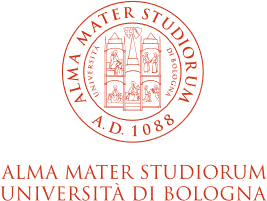 DIPARTIMENTO DI SCIENZE BIOLOGICHE, GEOLOGICHE ED AMBIENTALI CAMPUS DI RAVENNACORSO DI LAUREA IN SCIENZE AMBIENTALIDelibera CCDL del 10.12.2018: 14 di seminario per ottenere 1 punto in più sul voto di laurea. STUDENTE: COGNOME		NOME	 MATRICOLA:  	* 20 SEMINARI, esclusi congressi, workshop e conferenze esterne. Per seminari diversi dai “Seminari del Giovedì”, valutazione caso per caso da parte del Coordinatore del CdS.Il modulo va compilato e fatto firmare dal relatore del seminario e consegnato alla commissione di laureaIl Presidente della Commissione di LaureaDATATITOLO/ARGOMENTO DELSEMINARIOLUOGO DELSEMINARIOORAINIZIOORAFINEFIRMA DELRELATORE/DOCENTE1234567891011121314151617181920